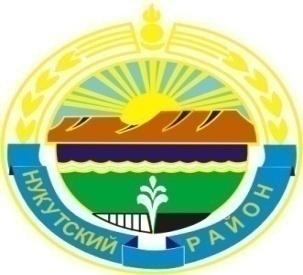 МУНИЦИПАЛЬНОЕ  ОБРАЗОВАНИЕ«НУКУТСКИЙ  РАЙОН»АДМИНИСТРАЦИЯМУНИЦИПАЛЬНОГО ОБРАЗОВАНИЯ«НУКУТСКИЙ РАЙОН»ПОСТАНОВЛЕНИЕ05 июня 2020		                                       № 240                                       п. НовонукутскийО подведении итогов отбора муниципальных образований Нукутского района на предоставление иных межбюджетных трансфертов на восстановление мемориальных сооружений и объектов,увековечивающих память погибших при защите Отечества      На основании  Постановления Администрации муниципального образования «Нукутский район» от  18 мая 2020 года  № 185 «Об организации отбора муниципальных образований Нукутского района на предоставление иных межбюджетных трансфертов на восстановление  мемориальных сооружений и объектов, увековечивающих память погибших при защите Отечества», согласно Протоколу № 1 от 19 мая 2020 года общего совещания по отбору  муниципальных образований Нукутского района на предоставление межбюджетных трансфертов на восстановление мемориальных сооружений и объектов увековечивающих память погибших при защите Отечества, руководствуясь статьей  35 Устава муниципального образования «Нукутский район», АдминистрацияПОСТАНОВЛЯЕТПредоставить межбюджетный трансферт сельским поселениям муниципального образования «Нукутский район» в сумме 2 000 000,00 рублей на восстановление мемориальных сооружений и объектов, увековечивающих память погибших при защите Отечества, согласно Приложение № 1.Финансовому управлению Администрации МО «Нукутский район» внести соответствующие изменения в сводную бюджетную роспись на 2020 год и предусмотреть финансирование в предельных объемах финансирования.Опубликовать настоящее постановление  в районной газете «Свет Октября» и разместить на официальном сайте  муниципального образования «Нукутский район».Контроль  за исполнением настоящего постановления оставляю за собой.Вр.и.о. мэра                                                               С.В. АндриановПриложение № 1 к постановлению Администрации МО «Нукутский район»от 05.06.2020 г. № 240Распределение иных межбюджетных трансфертов для финансового обеспеченияна восстановление мемориальных сооружений и объектов, увековечивающих память погибших при защите ОтечестваНаименование поселенияСумма, рублейМуниципальное образование «Новонукутское»1 100 000,00Муниципальное образование «Алтарик»100 000,00Муниципальное образование «Закулей»100 000,00Муниципальное образование «Новоленино»100 000,00Муниципальное образование «Нукуты»100 000,00Муниципальное образование «Первомайское»100 000,00Муниципальное образование «Хадахан»100 000,00Муниципальное образование «Хареты»100 000,00Муниципальное образование «Целинный»100 000,00Муниципальное образование «Шаратское»100 000,00Итого:2 000 000,00